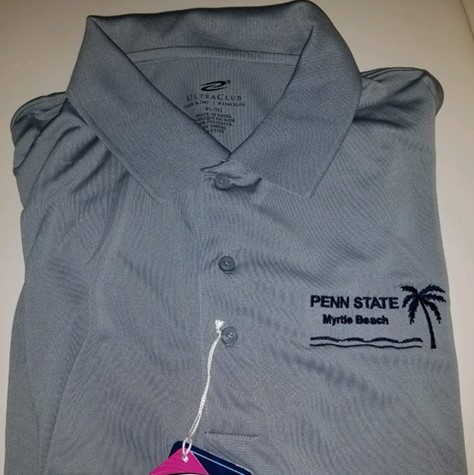 We Are...now offering Myrtle Beach Chapter Apparel for our fans and members! You can order your own specialty clothing with our Myrtle Beach Chapter logo. Simply fill out the attached order form and mail it with you check.-----------------------------------detach here and return the form below with your payment--------------------------- Clothing currently available in White(W) or Gray (G) and Navy Blue (N)   No.				Men’s Sizes            Size and Color                                     Size and Color  Tee  			Small – XL  ($15)			  2XL–3XL ($18)       Golf Polo		Small – XL  ($22)			  2XL–3XL ($25)Drifit Golf Polo	Small – XL  ($25)			  2XL–3XL ($28) Hoodie		Small= XL($25)			  2X –3XL ($28)	Sweat Pants		Small= XL($22)			  2X –3XL ($25)	Long Sleeve Tee	Small= XL($17)			  2X –3XL($20)   				Women’s Sizes                  Tee  			XS – XL  ($15)			  2X –3XL ($18)V- Neck		XS – XL  ($17)			  2X –3XL ($20)Golf Polo		XS – XL  ($22)			  2X –3XL ($25)Hoodie		Small= XL($25)			  2X –3XL ($28)	Sweat Pants		Small= XL($22)			  2X –3XL ($25)	Long Sleeve Tee	Small= XL($17)			  2X –3XL($20)                                                    Please allow 2-3 weeks for order processingName: ______________________________________________________   Phone: _____________________Address: _________________________________________________________________________________City: ________________________________________      State: ________     Zip: ______________________E-mail address: _______________________________________   Enclosed is my check for $____________ Mail with check payable to Myrtle Beach Chapter Penn State Alumni to: Paula Brown, 3018 Chesterwood Ct., Myrtle Beach, SC 29579